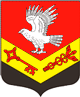 Муниципальное образование«ЗАНЕВСКОЕ   ГОРОДСКОЕ   ПОСЕЛЕНИЕ»Всеволожского муниципального района Ленинградской областиАДМИНИСТРАЦИЯПОСТАНОВЛЕНИЕ16.09.2021	№ 792д. ЗаневкаО внесении изменений в постановлении администрации МО «Заневское городское поселение»от 02.02.2021 № 57 «Об утверждении муниципальной программы «Развитие культуры на территории муниципального образования «Заневское городское поселение» Всеволожского муниципального района Ленинградской области» на 2021-2023 годы» В соответствии с основами законодательства Российской Федерации о культуре, утвержденными ВС РФ 09.10.1992 № 3612-1, Федеральными законами от 29.12.1994 № 78-ФЗ «О библиотечном деле», от 06.10.2003 № 131-ФЗ «Об общих принципах организации местного самоуправления в Российской Федерации», законом Ленинградской области от 13.12.2011 № 105-оз «О государственной молодежной политике в Ленинградской области», постановлением администрации муниципального образования «Заневское городское поселение» Всеволожского муниципального района Ленинградской области от 09.02.2018 № 72 «Об утверждении Порядка разработки, реализации и оценки эффективности муниципальных программ муниципального образования «Заневское городское поселение» Всеволожского муниципального района Ленинградской области, уставом муниципального образования «Заневское городское поселение» Всеволожского муниципального района Ленинградской области, администрация муниципального образования «Заневское городское поселение» Всеволожского муниципального района Ленинградской областиПОСТАНОВЛЯЕТ:1. В муниципальную программу «Развитие культуры на территории муниципального образования «Заневское городское поселение»  Всеволожского муниципального района Ленинградской области на 2021-2023 годы», утвержденную постановлением администрации МО «Заневское городское поселение» от 02.02.2021 № 57 «Об утверждении муниципальной программы «Развитие культуры на территории муниципального образования «Заневское городское поселение» Всеволожского муниципального района Ленинградской области» на 2021-2023 годы», внести следующие изменения: 1.1. В паспорте муниципальной программы «Развитие культуры на территории муниципального образования «Заневское городское поселение» Всеволожского муниципального района Ленинградской области на 2021-2023 годы»: строку:заменить на строку:строку:заменить на строку:исключить строку: строку:заменить на строку:1.2. В пункте 4 Перечень и характеристики основных мероприятий муниципальной программы и целевых программ с указанием сроков их реализации и ожидаемых результатов, а также сведения о взаимосвязи мероприятий и результатов их выполнения с целевыми индикаторами и показателями муниципальной программы:исключить строку:строку: заменить на строку:1.3 В пункте 10.	Информация по ресурсному обеспечению за счёт областного бюджета Ленинградской области, местного бюджета и прочих источников.в строке:«Расходы на реализацию программы из местного бюджета в тыс. рублей составят» слова:«Расходы на реализацию программы из местного бюджета в тыс. рублей составят:Всего: 92 606.22021 – 44 322,41 квартал – 8 385,52 квартал – 19 166,13 квартал – 8 385,54 квартал – 8 385,42022 – 24 141,91 квартал – 6035,52 квартал – 6035,53 квартал – 6035,54 квартал – 6035,42023 – 24 141,91 квартал – 6035,52 квартал – 6035,53 квартал – 6035,54 квартал – 6035,4»заменить на слова: «Расходы на реализацию программы из местного бюджета в тыс. рублей составят:Всего: 75 623,42021 – 27 339,61 квартал – 6 468,92 квартал – 7 799,93 квартал – 7 035,54 квартал – 6 035,32022 – 24 141,91 квартал – 6035,52 квартал – 6035,53 квартал – 6035,54 квартал – 6035,42023 – 24 141,91 квартал – 6035,52 квартал – 6035,53 квартал – 6035,54 квартал – 6035,4»2.  Настоящее постановление вступает в силу после его официального опубликования в газете «Заневский вестник».3.  Контроль за исполнением настоящего постановления оставляю за собой.Глава администрации                                                                  А.В. ГердийОбъемы бюджетных ассигнований муниципальной программы(в тыс. рублей) Всего: 95 206,9        2021 –  46 923,1            1 квартал – 9 035,6       2 квартал – 19 816,1       3 квартал – 9 035,6	         4 квартал – 9 035,8	          2022 – 24 141,91 квартал – 6035,52 квартал – 6035,53 квартал – 6035,54 квартал – 6035,42023 – 24 141,91 квартал – 6035,52 квартал – 6035,53 квартал – 6035,54 квартал – 6035,4Объемы бюджетных ассигнований муниципальной программы(в тыс. рублей) Всего: 77  884,92021 –  29 601,11 квартал – 7 119,12 квартал – 8 450,03 квартал – 7 685,64 квартал – 6 346,42022 – 24 141,91 квартал – 6035,52 квартал – 6035,53 квартал – 6035,54 квартал – 6035,42023 – 24 141,91 квартал – 6035,52 квартал – 6035,53 квартал – 6035,54 квартал – 6035,4Софинансирование расходов на обеспечение стимулирующих выплат работникам муниципальных учреждений культуры за счет средств бюджет Ленинградской области (в тыс. рублей)2021 – 2 600,7 2022 – 02023 – 0Софинансирование расходов на обеспечение стимулирующих выплат работникам муниципальных учреждений культуры за счет средств бюджет Ленинградской области (в тыс. рублей)2021 – 2 261,5 2022 – 02023 – 0Установка модульного спортивно-досугового центра на территории д. Суоранда за счет средств бюджет муниципального образования (в тыс. рублей)2021 – 8 400 Проектирование дома культуры в гп.  Янино-1 за счет средств бюджет муниципального образования (в тыс. рублей)2021 – 8 582,8 2022 - 8 582,8Проектирование дома культуры в гп. Янино-1 за счет средств бюджет муниципального образования (в тыс. рублей)2022 – 8 582,8 Установка модульного спортивно-досугового центра на территории д. Суоранда за счет средств бюджет муниципального образования (в тыс. рублей)2021 – 8 400,0удовлетворение потребностей населения МО «Заневское городское поселение» в активном отдыхе, воспитании подрастающего поколения и их всестороннем развитии;увеличение количества жителей, вовлечённых в занятия творчеством на 500 человек ежегодно.Проектирование дома культуры в гп.  Янино-1 за счет средств бюджет муниципального образования (в тыс. рублей)2021 – 8 582,8 2022 – 8 582,8 удовлетворение потребностей населения МО «Заневское городское поселение» в активном отдыхе, воспитании подрастающего поколения и их всестороннем развитии;увеличение количества жителей, вовлечённых в занятия творчеством на 1500 человек ежегодно.Проектирование дома культуры в гп.  Янино-1 за счет средств бюджет муниципального образования (в тыс. рублей)2022 – 8 582,8 удовлетворение потребностей населения МО «Заневское городское поселение» в активном отдыхе, воспитании подрастающего поколения и их всестороннем развитии;увеличение количества жителей, вовлечённых в занятия творчеством на 1500 человек ежегодно.